DENNIS 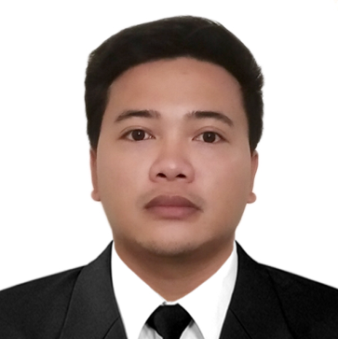 
Email ad: dennis-396228@2freemail.com OBJECTIVE Seeking a full time position in a company that offers challenging job opportunity in mechanical engineering that will utilize strong technical and analytical skillsEDUCATIONAL BACKGROUNDCompleted my degree in Bachelor of Science in Mechanical Engineering at the University of San Agustin IloIlo City, Philippines –Campus dated May 2017.Ability to lead and work with people as proof of my participation in the University Campus during my collegiate. Passed board of Mechanical Engineer licensure exam on February 2019With Professional Identification CardLicense no. 0105132TRAININGS AND SEMINAR ATTENDEDFelix Palermo Machinery – St. Barbara  Iloilo City , PhilippinesInternship, April 2016Philippine Society of Mechanical Engineers – IloIlo chapterJunior PSME Student Conference, August, 2016PROFESSIONAL EXPERIENCEMECHANICAL ENGINEERJune2017-June 2019
DEPARTMENT: HUMIC ACID PLANT(Semirara, Caluya, Antique,Philippines)
DUTIES AND RESPONSIBILITIES
Operate stoker boiler and supervise Plant production during shifting work activities.Responsible for maintaining steam and plant piping distribution as well as plant production quota.Observe and monitored plant equipments and recommended changes for improved performance.Supervised subordinates .Responsible for performing maintenance and repairs of a significant nature on all types of equipment and/or assisting with repairs/improvements/maintenance of equipment to assure it is in safe working condition.Implemented Just-in-time(JIT) production methodology resulting in a improvement in efficiencyRegular check-up of the plant machinery for its smooth functioningPlanned to reduce the maintenance cost and machineryPrepare daily reports to reduce the plant fuel consumption



SKILLS
Prepare  reports and analyses production, quality, staffing and other reportsStrong communication and interpersonalEffectively able to do data analysis and interpretationGreat at motivating, developing, and directing others
strong computer skillsProficient computer skills and abilities with Microsoft Office products, Microsoft PowerPoint and familiar with AutoCADAbility to operate basic machine shopAbility to understand plant and equipment system/processAbility to troubleshoot, diagnosis problems and resolve effectivelyAbility to communicate effectively in speech and writing

STRENGHTSCan work under pressureWilling to assign in different placesWilling to work in graveyard Problem solving and decision making skillsGood coordination with the colleaguesGood planning and management skillsSEMINARS ATTENDANCE(DUBAI WORLD TRADE CENTER 2019)IMPLEMENTATION OF ENERGY RECOVERY VENTILATION SYSTEM (ERVS) AS PROFIT SCHEMEHOW TO SAVE ENERGY WITH “PROPER DUCT SIGN”MEP MODULARISATIONINDUSTRIAL REFRIGERATION – PROVIDING SOLUTIONHVAC R PIONEERS SUMMITWITH HVAC CONSUMING 75% OF THE GCC POWER CAPACITY AND WITH THE INCREASE OF SICK-BUILDING-SYNDROME
ORGANITIONAL INVOLVEMENTName of Organization		:      Junior Philippine Society of Mechanical Engineers Address			:      Iloilo City,PhilippinesPosition Held			:      MemberInclusive Dates		:      S.Y. 2010-2017Name of Organization		:      PSME (PHILIPPINE SOCIETY OF MECHANICAL ENGINEERS)Address			:      Iloilo City, PhilippinesPosition Held			:      MemberInclusive Dates		:     S.Y. 2019-PRESENTPERSONAL INFORMATIONAge			:	26 years oldBirth date		:	December 9, 1993Gender		:	MaleHeight			:	5’6”Weight		:	159 lbsNationality		:	FilipinoReligion		:	CatholicCivil Status		:	SingleLanguage		:	English, Tagalog &Bisaya	Visa status		:          December 11, 2019 To March 11, 2020